UK Partnerships for Health Systems: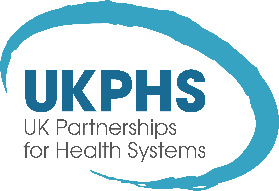 Small grants Established Partnership Application Form This document should be used in conjunction with the grant call and Q&A. Please be as clear and succinct as possible and ensure that any acronyms and technical terms are fully explained. This grant application form, budget template (see separate excel document) and letters of support should be completed and submitted to grants@thet.org by 17:00 (UK BST) on Wednesday 12th May 2021. If you do not receive an acknowledgment from us within two working days, please assume that your application has not been received and re-submit.1. Summary Details2. PARTNERSHIP2.1 Tick the box that best describes each lead institution. Please note that if you cannot tick any of the boxes, your application will be ineligible for funding under the UKPHS scheme.2.2 Please provide contact details for all partners involved in this application. Please note that a partner here is defined as an organisation that is formally and institutionally involved in the project and partnership (i.e. the relationship is, or will be, formalised through an MoU or contract, and is not just the involvement of one individual associated with the organisation).  If there are more than two partners involved (UK and LMIC partners), please add more boxes as necessary.2.3 Which partner institution will be responsible for signing the contract with THET? (i.e. the lead UK partner or the lead LMIC partner)2.4 Complete the table below outlining the roles and responsibilities that each partner and key stakeholder will play in the delivery of this project. All partners named above, and any other stakeholders who must be engaged for the project to be successful, should be included here. Add more rows as necessary.2.6 Please describe the projects, and any other relevant work, your partnership has completed. Please include the health system changes you have achieved together, with emphasis where applicable on the theme, or themes, under which you are applying. Please note, by partners we mean the organisations rather than individuals. (Maximum 200 words)2.5 Please detail how your partnership developed this proposal together. (Maximum 100 words) 3. jUSTIFICATION 3.1 Describe the project opportunity, or opportunities, that your partnership has identified and how they align with the theme, or themes, under which you are applying. (Maximum 500 words)Please include details of: The operational environment at the institution(s) the project will be delivered.The health system, or part thereof, in which the relevant department(s)/institution(s)/location(s) is situated.Relevant stakeholders, their needs, and whether these needs could overlap/clash.How, and how well, needs are currently being met.3.2 Describe your methodology for assessing the need for this project, including details of how stakeholders and beneficiaries have been involved and consulted. This might include a formal needs assessment, desk-based research, or face to face/teleconference meetings. (Maximum 200 words)4. Project Description4.1 Clearly describe the changes and overall achievements you expect to see through your project by completing the monitoring and evaluation plan below. All changes should be SMART. If you expect to see more than three changes, at either output or outcome level, then please add additional rows where relevant. If you would like to use more than one indicator for your goal or each change then please feel free to do so. See the grant Q&A document for examples and further guidance.   4.2 List the main project activities (no more than 20) that will ensure you achieve the changes and outcomes listed above and during the project implementation period, September 2021 - February 2023. Mark an X in the quarter(s) in which the activity will take place. Please review the Q&A document for further details.4.3 Please fill in the table below with data, disaggregated by gender (where possible), on your proposed project.4.4 How does your project contribute to the theme, or themes, under which you are applying? (Maximum 300 words)4.5 How will your partnership ensure it documents and disseminates lessons learned, and influences the scale-up and adoption of successful initiatives and approaches to inform practice, policy, and decision-making? Please also specify the institutions or stakeholders you intend to influence. (Maximum 200 words)4.6 How will your partnership facilitate and encourage an open environment that allows learning to flow between partners freely? You may want to consider how any intended or unintended outcomes for the UK partner institution/s, from which volunteers are being sent, will be incorporated and lead to change in the UK partner institution/s. (Maximum 200 words)4.7 Despite there being a discrete gender equality and social inclusion (GESI) theme for this call, all partnerships must nevertheless consider how their project will overcome barriers, or advance issues, related to GESI. Please explain how this has been considered in the design, and how it will affect the implementation, of your project? (Maximum 200 words)4.8 How have you ensured that your project is relevant and appropriate to the local context and how will it align with the LMIC’s health priorities and plans, and avoid duplication of other health actors’ efforts working in the same field.  (Maximum 300 words)4.9 Explain how your changes will be sustained beyond the lifetime of the project, and how buy-in and local ownership will be ensured. (maximum 200 words)You might like to include:Any use or consideration of behaviour change and ‘Train the Trainer’ approachesHow relevant institutions (i.e. the lead LMIC partner, or other government and non-governmental bodies) will take ownership of changes Considerations of both sustaining institutional and systemic impact How the project will build the capacity and increase leadership of the LMIC partner(s)4.10 What proactive steps will you take to ensure that your project takes a ‘do-no-harm’ approach? (Maximum 300 words)This could include considerations on:The climate crisis and other environmental mattersImpact on patient safety of LMIC staff being away from their duties due to project activitiesEnsuring volunteers are well-prepared to work in challenging contexts4.11 What good-practice, previous work, or literature have informed your approach? (Maximum 200 words)5. Project Management and Support 5.1 Describe the organisational systems, structures and processes that currently exist within, and between, your partnership. If they do not exist but you plan to develop them, please include these and make it explicit. Please refer to THET’s Principles of Partnership for further guidance. Add more rows as necessary.5.2 Please describe your individual and organisational project management experience and capacity, including any experience with reporting, volunteer/staff management, budget and financial management, and monitoring, evaluation and learning. (Maximum 200 words)5.3 Explain how the partnership will engage short- and/or long-term volunteers to deliver project activities and describe the processes by which volunteers will be recruited, inducted, managed, and debriefed. (Maximum 300 words)6. Budget	6.1 According to the four ‘Es’ below, please detail how your project will achieve Value for Money. Please refer to the Q&A document for guidance.  6.2 Please complete the budget using the separate excel budget template. THET will not be able to accept grant applications which have either used their own template or have not completed the excel budget template provided for this Call. Please refer to the Q&A document for further details.Lead LMIC partner institutionLead UK partner institution Previous THET grant IDs (if applicable) Project titleCountryThemeInnovationGender Equality and / or Social Inclusion Climate ChangeBlended and Remote LearningProject duration (12 or 18 months)Project budget (£)Briefly describe the planned project and summarise the rationale, identified needs and opportunities (for both lead partners), intended outcomes and the main activities of the project. (Maximum 300 words)Briefly describe the planned project and summarise the rationale, identified needs and opportunities (for both lead partners), intended outcomes and the main activities of the project. (Maximum 300 words)Briefly describe the planned project and summarise the rationale, identified needs and opportunities (for both lead partners), intended outcomes and the main activities of the project. (Maximum 300 words)Briefly describe the planned project and summarise the rationale, identified needs and opportunities (for both lead partners), intended outcomes and the main activities of the project. (Maximum 300 words)Briefly describe the planned project and summarise the rationale, identified needs and opportunities (for both lead partners), intended outcomes and the main activities of the project. (Maximum 300 words)Lead UK PartnerLead UK PartnerLMIC PartnerLMIC Partner☐Health Delivery Institution ☐Health Delivery Institution☐Health Training/Education Institution☐Health Training/Education Institution☐Regulatory Body (health sector)☐Regulatory Body (health sector)☐NGO ☐NGO ☐Academic Institution☐Academic Institution☐Professional Membership Association☐Professional Membership Association ☐NHS Arm’s Length BodyLead LMIC Partner Lead LMIC Partner Lead UK PartnerLead UK PartnerInstitution Institution Lead LMIC project lead (name and position)Lead UK project lead (name and position)DepartmentDepartmentAddressAddressEmail Email Telephone number(s)Telephone number(s)Additional partner (supporting the delivery of the project)Additional partner (supporting the delivery of the project)Additional partner (main focal point name and position)InstitutionDepartmentAddressEmail Telephone number(s)Project partner (organisations)/StakeholderRoles and responsibilities in the delivery of this projectGoal – what is the overall aim of your project? Goal – what is the overall aim of your project? Goal Indicators – how will you know you’ve achieved your goal? (Please include a target figure where appropriate)Outcomes – what health system changes do you expect to see by the end of your project? Outcomes – what health system changes do you expect to see by the end of your project? Outcome Indicators – how will you know that this change is happening? (Please include a target figure where appropriate)Outputs – what changes do you need to occur in order to achieve your outcomes? Outputs – what changes do you need to occur in order to achieve your outcomes? Output Indicators – how will you know that this change is happening?  (Please include a target figure where appropriate) In recognition of the mutual benefits of health partnerships, please also detail up to three goals for the UK institution/s from which the volunteers belong.Indicators – how will you know that this change is happening? (Please include a target figure where appropriate)Indicators – how will you know that this change is happening? (Please include a target figure where appropriate)Year 1Year 1Year 1Year 1Year 2Year 2ActivityQ1Q2Q3Q4Q1Q2NumberBreak down total number of direct beneficiaries by cadre.e.g. Nurses x 5, Administrators x 7, etc.Break down of number and type of health institution set to benefit.e.g. Rural Health Facilities x 4, Regional Referral Hospital x 1, etc.Break down of geographic areas set to benefit.e.g. 2 x towns in Western Region, Southern Region, etc. Estimated number of patients who will access improved services within the project duration. Please also detail how you came to this estimate.Number of UK staff who will volunteer overseas.Number of UK staff who will volunteer within the UK.Number of days in total UK volunteers will spend overseas.SystemsWhat, How, and Who?Governance StructuresDecision MakingCommunication (between partners)RecruitedInductedManagedDebriefedEconomy – how will costs be kept as low as possible for the appropriate level of quality?Efficiency – how well will costs be converted into outputs? Effectiveness - how well are the outputs achieving the intended effect or outcome?Equity – how will benefits from the project be distributed fairly and how have you budgeted for addressing GESI?